BIOETHICS PROGRAMDECLARATION OF MINOR FORM 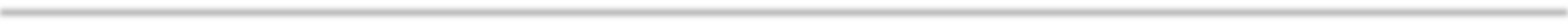 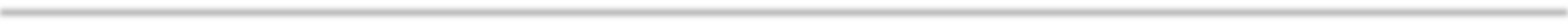 INSTRUCTIONS: Take this form, along with a copy of your Academic Requirements report (from SIS), to the Director of the Undergraduate Program for your desired minor prior to the add/drop deadline for the next to last semester in the College (normally the seventh semester) to declare a minor. To submit, make 2 copies of the completed form, take one copy to 120 Cocke Hall and the second copy to the Dean’s Office in 138 Monroe Hall. Keep a copy of this form for your records.I hereby apply for a minor in the Bioethics Program. In consultation with the Director, I propose the following tentative program of 7 courses:Approve courses which count for the minor can be found on the Bioethics website. Include the grade obtained in any courses taken in the last column. If you are unsure if a course will count, please contact the Program Director Prof. Zigon. REMINDER TO THE STUDENT: Review your Academic Requirements (AR) report carefully every semester to make sure that you are making good progress towards graduation and that you are fulfilling all degree requirements. You are responsible for the area requirements in effect the semester you declare the minor. They are listed in the Undergraduate Record. If there are discrepancies or if you have questions regarding your AR report, see the College Registrar promptly. Questions about minor requirements should be directed to the department/program. ALL COURSES TAKEN TO SATISFY COMPETENCY, AREA, MAJOR AND MINOR REQUIREMENTS MUST BE TAKEN FOR A GRADE (NOT Credit/No Credit).____ I have signed up to the Bioethics Mailing List: https://lists.virginia.edu/sympa/info/phil-bioethicsLast Name:First Name:M.I.:University ID:UVA E-mail ID:I expect to graduate in: I expect to graduate in: Semester:Year:RequirementsCourse Number and TitleCourse To Be Completed (enter year)                                                   Fall                 Spring             Summer Course To Be Completed (enter year)                                                   Fall                 Spring             Summer Course To Be Completed (enter year)                                                   Fall                 Spring             Summer Credit HoursIntro BIOE CourseRequiredANTH 3290 Biopolitics and the Contemporary ConditionEthical/PoliticalEthical/PoliticalElective ElectiveElectiveNichole FloresApproval of Program Director Name of Program DirectorSTUDENT’S SIGNATUREDATE